*quantidades estimadas, não geram obrigação para aquisição por parte da Contratante.2 - No caso de adjudicação do contrato, o representante da nossa empresa que assinará o contrato será o Sr.(a.) ______________________________ qualificação _________________ (Gerente/Sócio/Proprietário). 3 - Prazo de Validade da Proposta: ___________ dias. (prazo por extenso).4 - Os preços contidos nesta proposta incluem todos os custos e despesas, tais como: custos diretos e indiretos, tributos incidentes, taxa de administração, materiais, serviços, encargos sociais, trabalhistas, seguros, frete, embalagens, lucro e outros necessários ao cumprimento integral do objeto do Edital Pregão Nº XXX/2017 e seus Anexos.Valor total da proposta para o LOTE 01 é igual: ________________ (Valor por extenso).A licitante deverá cotar todos os itens, sob pena de não aceitação da referida proposta e consequente desclassificação do licitante.Obs.: Esta proposta deverá ser preenchida em papel timbrado da empresa e assinada pelo(s) seu(s) representante(s) legal (is) ou procurador devidamente habilitado.Local e data:	_____________________________________________Nome do responsável legal pela empresa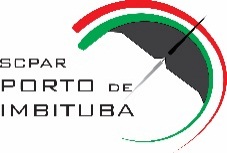 ANEXO III.A - MODELO DE PROPOSTA DE PREÇOS DO EDITAL DE PREGÃO PRESENCIAL Nº XXX/2017 – LOTE 11- De acordo com o estabelecido no instrumento convocatório do certame, informamos nossa proposta de preço para o LOTE 1:ANEXO III.A - MODELO DE PROPOSTA DE PREÇOS DO EDITAL DE PREGÃO PRESENCIAL Nº XXX/2017 – LOTE 11- De acordo com o estabelecido no instrumento convocatório do certame, informamos nossa proposta de preço para o LOTE 1:ANEXO III.A - MODELO DE PROPOSTA DE PREÇOS DO EDITAL DE PREGÃO PRESENCIAL Nº XXX/2017 – LOTE 11- De acordo com o estabelecido no instrumento convocatório do certame, informamos nossa proposta de preço para o LOTE 1:ANEXO III.A - MODELO DE PROPOSTA DE PREÇOS DO EDITAL DE PREGÃO PRESENCIAL Nº XXX/2017 – LOTE 11- De acordo com o estabelecido no instrumento convocatório do certame, informamos nossa proposta de preço para o LOTE 1:ANEXO III.A - MODELO DE PROPOSTA DE PREÇOS DO EDITAL DE PREGÃO PRESENCIAL Nº XXX/2017 – LOTE 11- De acordo com o estabelecido no instrumento convocatório do certame, informamos nossa proposta de preço para o LOTE 1:ANEXO III.A - MODELO DE PROPOSTA DE PREÇOS DO EDITAL DE PREGÃO PRESENCIAL Nº XXX/2017 – LOTE 11- De acordo com o estabelecido no instrumento convocatório do certame, informamos nossa proposta de preço para o LOTE 1:ANEXO III.A - MODELO DE PROPOSTA DE PREÇOS DO EDITAL DE PREGÃO PRESENCIAL Nº XXX/2017 – LOTE 11- De acordo com o estabelecido no instrumento convocatório do certame, informamos nossa proposta de preço para o LOTE 1:PROPOSTA DE PREÇOS -  LOTE 1: MARMORARIAPROPOSTA DE PREÇOS -  LOTE 1: MARMORARIAPROPOSTA DE PREÇOS -  LOTE 1: MARMORARIAPROPOSTA DE PREÇOS -  LOTE 1: MARMORARIAPROPOSTA DE PREÇOS -  LOTE 1: MARMORARIAPROPOSTA DE PREÇOS -  LOTE 1: MARMORARIAPROPOSTA DE PREÇOS -  LOTE 1: MARMORARIAPROPOSTA DE PREÇOS -  LOTE 1: MARMORARIAPROPOSTA DE PREÇOS -  LOTE 1: MARMORARIAPROPOSTA DE PREÇOS -  LOTE 1: MARMORARIAPROPOSTA DE PREÇOS -  LOTE 1: MARMORARIAITEMDESCRIÇÃODESCRIÇÃODESCRIÇÃOQUANTIDADEUNIDADEPREÇO UNITÁRIO PREÇO UNITÁRIO + BDI PREÇO TOTAL ESPECIFICAÇÃO DO SERVIÇOESPECIFICAÇÃO DO SERVIÇO11.1Placa de granito Cinza Andorinha para divisória (espessura: 20,00mm / Cinza Andorinha)Placa de granito Cinza Andorinha para divisória (espessura: 20,00mm / Cinza Andorinha)Placa de granito Cinza Andorinha para divisória (espessura: 20,00mm / Cinza Andorinha)                    5,00 m²1.2Granito Amarelo Humaitá esp.: 2cm (piso)Granito Amarelo Humaitá esp.: 2cm (piso)Granito Amarelo Humaitá esp.: 2cm (piso)                  10,00 m²1.3Soleira em granito cinza andorinha (espessura: 10,00mm / largura: 150,00mm / colocada)Soleira em granito cinza andorinha (espessura: 10,00mm / largura: 150,00mm / colocada)Soleira em granito cinza andorinha (espessura: 10,00mm / largura: 150,00mm / colocada)                  10,00 m1.4Soleira em granito cinza andorinha (espessura: 12,00mm / largura: 150,00mm / colocada)Soleira em granito cinza andorinha (espessura: 12,00mm / largura: 150,00mm / colocada)Soleira em granito cinza andorinha (espessura: 12,00mm / largura: 150,00mm / colocada)                  10,00 m1.5Soleira em granito cinza andorinha (espessura: 20,00mm / largura: 250,00mm / sem colocação)Soleira em granito cinza andorinha (espessura: 20,00mm / largura: 250,00mm / sem colocação)Soleira em granito cinza andorinha (espessura: 20,00mm / largura: 250,00mm / sem colocação)                  10,00 m1.6Peitoril em granito cinza andorinha com acabamento (espessura: 20mm / largura: 200mm)Peitoril em granito cinza andorinha com acabamento (espessura: 20mm / largura: 200mm)Peitoril em granito cinza andorinha com acabamento (espessura: 20mm / largura: 200mm)                  10,00 m1.7Peitoril em granito cinza andorinha com acabamento (espessura: 20mm / largura: 230mm)Peitoril em granito cinza andorinha com acabamento (espessura: 20mm / largura: 230mm)Peitoril em granito cinza andorinha com acabamento (espessura: 20mm / largura: 230mm)                  10,00 m1.8Bancada de granito cinza com espessura de 2cm, saia de 5cm e acabamentos arredondados.Bancada de granito cinza com espessura de 2cm, saia de 5cm e acabamentos arredondados.Bancada de granito cinza com espessura de 2cm, saia de 5cm e acabamentos arredondados.                    5,00 m²1.9Tampo de granito preto para bancada (espessura: 2,00cm)Tampo de granito preto para bancada (espessura: 2,00cm)Tampo de granito preto para bancada (espessura: 2,00cm)                    2,00 m²1.10Tampo de granito cinza andorinha (espessura: 3,00cm)Tampo de granito cinza andorinha (espessura: 3,00cm)Tampo de granito cinza andorinha (espessura: 3,00cm)                  10,00 m²Soma ITEM 1Soma ITEM 1Soma ITEM 1Soma ITEM 1Soma ITEM 1Soma ITEM 1Soma ITEM 1Soma ITEM 1Soma TOTALSoma TOTALSoma TOTALSoma TOTALSoma TOTALSoma TOTALSoma TOTALSoma TOTALRAZÃO SOCIAL RAZÃO SOCIAL RAZÃO SOCIAL RAZÃO SOCIAL RAZÃO SOCIAL RAZÃO SOCIAL RAZÃO SOCIAL RAZÃO SOCIAL CNPJ NOCNPJ NOENDEREÇOENDEREÇOENDEREÇOENDEREÇOENDEREÇOENDEREÇOCOMPLEMENTOCOMPLEMENTOCOMPLEMENTOCEPMUNICÍPIOMUNICÍPIOMUNICÍPIOUFTELEFONEE-MAILE-MAILE-MAILBANCOAGÊNCIACONTA CORRENTECONTA CORRENTEREPRESENTANTE LEGALREPRESENTANTE LEGALREPRESENTANTE LEGALCPFTELEFONEE-MAILE-MAILE-MAIL